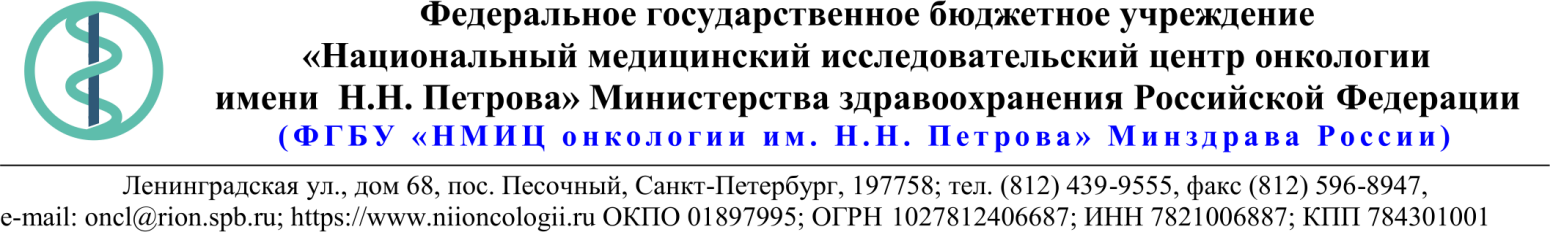 18.Описание объекта закупкиТЕХНИЧЕСКОЕ ЗАДАНИЕВыполнение работ по разработке проектно-сметной документации на установку знаков пожарной безопасности и оборудование путей эвакуации25.01.2023 № 21.1-03/35Ссылка на данный номер обязательна!Запрос о предоставлении ценовой информациидля нужд ФГБУ «НМИЦ онкологии им. Н.Н. Петрова» Минздрава РоссииСтруктура цены (расходы, включенные в цену товара/работы/услуги) должна включать в себя:1)	стоимость товара/работы/услуги; 2)	стоимость упаковки товара;3)	стоимость транспортировки товара от склада поставщика до склада покупателя, включающая в себя все сопутствующие расходы, а также погрузочно-разгрузочные работы;4)	расходы поставщика на уплату таможенных сборов, налоговых и иных обязательных платежей, обязанность по внесению которых установлена российским законодательством;5)  все иные прямые и косвенные накладные расходы поставщика/подрядчика/исполнителя, связанные с поставкой товара/выполнением работ/оказанием услуг и необходимые для надлежащего выполнения обязательств.Сведения о товаре/работе/услуге: содержатся в Приложении.Просим всех заинтересованных лиц представить свои коммерческие предложения (далее - КП) о цене поставки товара/выполнения работы/оказания услуги с использованием прилагаемой формы описания  товара/работы/услуги и направлять их в форме электронного документа, подписанного квалифицированной электронной цифровой подписью (электронная цифровая подпись должна быть открепленной, в формате “sig”) по следующему адресу: 4399541@niioncologii.ru.Информируем, что направленные предложения не будут рассматриваться в качестве заявки на участие в закупке и не дают в дальнейшем каких-либо преимуществ для лиц, подавших указанные предложения.Настоящий запрос не является извещением о проведении закупки, офертой или публичной офертой и не влечет возникновения каких-либо обязательств заказчика.Из ответа на запрос должны однозначно определяться цена единицы товара/работы/услуги и общая цена контракта на условиях, указанных в запросе, срок действия предлагаемой цены.КП оформляется на официальном бланке (при наличии), должно содержать реквизиты организации (официальное наименование, ИНН, КПП - обязательно), и должно содержать ссылку на дату и номер запроса о предоставлении ценовой информации. КП должно содержать актуальные на момент запроса цены товара (работ, услуг), технические характеристики и прочие данные, в том числе условия поставки и оплаты, полностью соответствующие указанным в запросе о предоставлении ценовой информации.В КП должно содержаться однозначное указание на то, что предлагаемые товары (работы, услуги) полностью и по всем запрошенным характеристиками соответствуют описанию объекта закупки, содержащемуся в запросе о предоставлении ценовой информации, выраженное одним из следующих способов: - указанием в КП соответствующего запросу описания товара (работы, услуги)- подтверждением в тексте КП намерения поставки товара (выполнения работы, услуги) на условиях, указанных в запросе, в случае заключения контракта.Обращаем внимание, что в случае осуществления закупки путём заключения контракта (договора) с единственным поставщиком (в предусмотренных законом случаях) контракт (договор) заключается в форме электронного документа с использованием системы ЭДО СБИС. Документы о приемке по такому контракту (договору) также оформляются в виде электронных документов в системе ЭДО СБИС.1.Наименование ЗаказчикаФГБУ "НМИЦ онкологии им. Н.Н. Петрова" Минздрава России2.Наименование объекта закупкиВыполнение работ по разработке проектно-сметной документации на установку знаков пожарной безопасности и оборудование путей эвакуации фотолюминесцентной эвакуационной системой3.Коды ОКПД2 / КТРУУказаны в пункте 184.Место исполнения обязательств (адрес поставки, оказания услуг, выполнения работ)197758, Россия, г. Санкт- Петербург, п. Песочный, ул. Ленинградская, дом 685.АвансированиеНе предусмотрено6.Срок окончания действия договора (контракта)30.04.20237.Установление сроков исполнения обязательств контрагентомУстановление сроков исполнения обязательств контрагентом7.1Срок начала исполнения обязательств контрагентом:С момента заключения Контракта7.2Срок окончания исполнения обязательств контрагентом не позднееВ течение 30 рабочих дней с момента подписания Контракта7.3Периодичность выполнения работ, оказания услуг либо количество партий поставляемого товаров: (обязательства контрагента)Один этап8.ОплатаОплата производится в соответствии со сроками, установленными согласно части 13.1 статьи 34 Федерального закона от 05.04.2013г. № 44-ФЗ9.Документы, которые должны быть представлены поставщиком (подрядчиком, исполнителем) вместе с товаром (результатом выполненной работы, оказанной услуги)-УПД10Специальное право, которое должно быть у участника закупки и (или) поставщика (подрядчика, исполнителя) (наличие лицензии, членство в саморегулируемой организации и т.п.)Членство в СРО11.Дополнительные требования к участникам закупки (при наличии таких требований) и обоснование этих требованийНе предусмотрено12.Срок действия гарантии качества товара (работы, услуги) после приемки ЗаказчикомНе предусмотрено13.Размер обеспечения гарантийных обязательств (до 10% НМЦК)Не предусмотрено14.Предоставляемые участникам закупки преимущества в соответствии со статьями 28 и 29 Закона № 44-ФЗНе предусмотрено15.Запреты, ограничения допуска, условия допуска (преференции) иностранных товаровНе предусмотрено16.Страна происхождения (указывается участником в заявке, коммерческом предложении)Не предусмотрено17.Количество и единица измерения объекта закупки1 усл. ед.№Наименование Ед. изм.Кол-во Код ОКПД 2Ставка НДС (%)Сумма (руб.)1Выполнение работ по разработке проектно-сметной документации на установку знаков пожарной безопасности и оборудование путей эвакуации Усл. ед.171.12.19.100№ п/пПеречень основных данных и требованийОсновные данные и требования1Предмет закупкиВыполнение работ по разработке проектно-сметной документации на установку знаков пожарной безопасности в зданиях лит. А и лит. В и оборудование путей эвакуации подвального этажа здания лит. В фотолюминесцентной эвакуационной системой2Адрес объекта проектированияг. Санкт-Петербург, Курортный район, пос. Песочный, ул. Ленинградская, дом 68, лит. А и лит. В3Основания для выполнения работУстранение замечаний, выявленных в ходе плановой проверки отделом надзорной деятельности и профилактики Управления по Курортному району ГУ МЧС России по г. Санкт-Петербургу № 35-1-380/1 от 30.09.2021.Выполнение мероприятий расчетов величин пожарного риска (лит. А и лит. В) от 16.05.20224Сроки выполнения работ по проектированиюВ течение 30 рабочих дней с даты подписания Контракта 5Базовые качественные характеристики5.1. Результат проектирования:Разработка проектно-сметной документации на основании технического задания заказчика с учётом современных требований и норм, с использованием современных технологий и современных строительных и отделочных материалов. 5.2. Рабочая документация должна отвечать требованиям следующих нормативных документов:- ГОСТ 12.4.026-2015 «ССБТ. Цвета сигнальные, знаки безопасности и разметка сигнальная. Назначение и правила применения. Общие технические требования и характеристики. Методы испытаний».- ГОСТ 34428-2018 «Системы эвакуационные фотолюминесцентные. Общие технические условия»- иной действующей нормативно-технической документацией.6Перечень исходной документации- Свидетельства о государственной регистрации права хозяйственного ведения на объект недвижимости.- Кадастровый паспорт объекта недвижимости.- Технический паспорт объекта недвижимости.- Планы этажей.- Ведомости помещений и их площадей.Дополнительную исходно-разрешительную документацию проектировщик получает самостоятельно за свой счет.7Требования по технике безопасностиПроект должен учитывать требования:- СНиП 12-03-2001 и СНиП 12-04-2002 «Безопасность труда в строительстве»;- Постановления Правительства РФ от 16 сентября 2020 года № 1479 «Об утверждении Правил противопожарного режима в Российской Федерации»;- Федерального закона от 22 июля 2008 года № 123-ФЗ «Технический регламент о требованиях пожарной безопасности»;-  Федерального закона от 18 ноября 1994 года № 69-ФЗ «О пожарной безопасности».В проекте предусмотреть использование материалов и оборудования, удовлетворяющих санитарно-гигиеническим требованиям, противопожарным требованиям и имеющим соответствующие сертификаты.8Требования по внедрению новой техники, материалов-Предусмотреть применение эффективных технологий.-Предусмотреть использование современных материалов серийного производства, удовлетворяющих санитарно-гигиеническим, противопожарным требованиям, имеющим соответствующие сертификаты и положительный опыт эксплуатации.-Гарантийный срок на применяемые материалы: не менее 36 месяцев.9Состав и требования к содержанию проекта 9.1. Состав разделов рабочей документации должен соответствовать постановлению Правительства РФ № 87 от 16.02.2008 года «О составе разделов проектной документации и требования к их содержанию».9.2. В обязательном порядке в проект должны входить:- Обложка, титульный лист.- Пояснительная записка с необходимыми расчетами.- Конструктивные и объемно-планировочные решения.- Ведомость объемов работ.- Спецификация материалов.- Сметная документация.9.3. В рабочей документации следует указать:- Функциональное назначение объекта.- Поэтажные планы (схемы) с размерами и направлением движения по путям эвакуации. - Опасные места, расположенные вдоль путей эвакуации.- Количество и места размещения средств противопожарной и противоаварийной защиты, спасательных средств, медицинских средств, средств защиты органов дыхания и средств связи.- Показатели освещенности элементов ФЭС - Места размещения с количеством и размерами элементов ФЭС.10Требования к оформлению проектно-сметной документацииРабочая документация должна быть выполнена в соответствии с   ГОСТ Р 21.101-2020 «Система проектной документации для строительства. Основные требования к проектной и рабочей документации». Заказчику выдается:- 3 экземпляра на бумажном носителе, прошитых и заверенных печатью проектной организации; - 1 экземпляр в электронном виде, сметы представить в программе SmetaWizard версии не ниже SW v.4.0; - 1 экземпляр в электронном виде (копия оригинала со всеми согласованиями) в формате pdf.10.3. Сметная документация должна быть составлена на дату сдачи рабочей документации и отвечать требованиям положения о закупках.11Требования к сметной документацииСметы должны быть составлены в разрезе каждого основного средства (вновь создаваемого, ремонтируемого, модернизируемого). Перечень основных средств определяется на стадии согласования рабочей документации Заказчиком.При формировании сметной стоимости и подготовке сметной документации Подрядчик обязан руководствоваться следующими основными действующими нормативными документами:- Методика определения сметной стоимости строительства, реконструкции, капитального ремонта, сноса объектов капитального строительства, работ по сохранению объектов культурного наследия (памятников истории и культуры) народов РФ на территории РФ, введенная в действие Приказом министерства строительства и жилищно-коммунального хозяйства Российской федерации № 421 от 04.08.2020 (далее Методика № 421);- «Территориальная сметно-нормативная база. Госэталон 2012»;- «Территориальный сборник сметных цен на материалы, изделия и конструкции, применяемые в строительстве. Санкт-Петербург. ТССЦ-2001» (далее - ТССЦ).Сметная документация разрабатывается Подрядчиком на основании согласованной РД, состав которой определен настоящим Заданием.Сметная документация должна включать в себя локальные сметы и пояснительную записку к сметной документации. Пояснительная записка должна содержать информацию о применяемых базах, условиях производства работ и обоснование применяемых коэффициентов, обоснование применяемых лимитированных затрат и других затрат, влияющих на сметную стоимость.Сметная документация должна быть составлена с использованием программы сметных расчетов, сертифицированной Госстроем РФ – «Smeta WIZARD».Сметная документация должна быть составлена базисно-индексным методом с применением территориальных единичных расценок (далее – ТЕР) территориальной сметно-нормативной базы «ГосЭталон 2012» (далее – ТСНД «ГосЭталон 2012) в редакции, действующей на момент предоставления сметной документации на согласование, в соответствии с Методикой № 421, сметными нормативами, сведения о которых включены в  Федеральный реестр сметных нормативов (далее – ФРСН) и других нормативных документов по составлению сметной документации, действующих в РФ, с учетом руководящих указаний в сфере ценообразования в строительстве, с пересчетом в текущие цены с применением индексов пересчета сметной стоимости строительства к каждой ТЕР ТСНБ «ГосЭталон 2012»., утверждаемых Комитетом по государственному заказу Санкт-Петербурга.Индексы пересчета сметной стоимости к единичным расценкам определяются на дату передачи сметной документации на согласование Заказчику.Стоимость материальных ресурсов и оборудования, не включённых в расценки, отражается в текущем и базовом уровнях цен и определяется на основании «ТССЦ-2001» на дату предоставления сметной документации на согласование.В случае, когда стоимость материальных ресурсов отсутствует в ТССЦ, то стоимость определяется на основании конъюнктурного анализа сопоставимых рыночных цен на материалы, изделия, конструкции, оборудование (далее – КА). КА проводится в соответствии с требованиями Методики № 421, с предоставлением обосновывающих документов, подтверждающих цены материальных ресурсов и оборудования не менее 3(трех) производителей и (или) поставщиков.Результат КА оформляется в соответствии с Приложением № 1 к Методике № 421 по наиболее экономичному варианту. Обосновывающие стоимость документы должны быть в ценах на дату выпуска рабочей документации.12Уточнения идополнение заданияНастоящее задание на разработку рабочей документации может уточняться и дополняться в установленном порядке по согласованию сторон.В случае выявления работ, не учтенных заданием на разработку рабочей документации, без выполнения которых реализация рабочей документации будет невозможна или не обеспечит должное качество строительно-монтажных работ, своевременно (в течение 3 (трех) дней) уведомить об этом Заказчика в письменном виде.